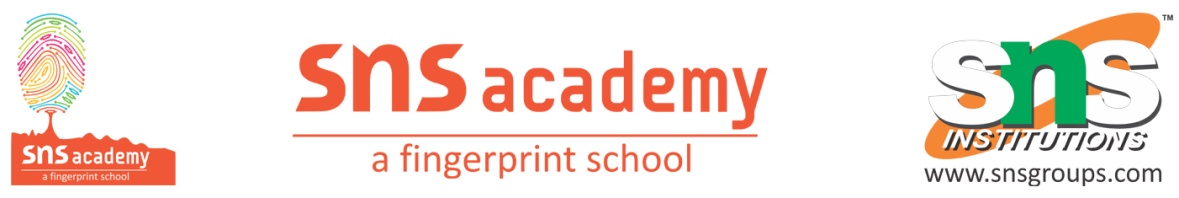                                                     खेलकूद के प्रश्न-उत्तर1. किस भारतीय टेनिस खिलाड़ी ने सर्वप्रथम ओलम्पिक पदक जीता? – *लिएंडर पेस ने*2. शीतकालीन ओलम्पिक खेल किस वर्ष प्रारंभ किए गए? – *1924 ई. में*3. ‘नेटवेस्ट ट्राफी’ किस खेल से संबंधित है? – *क्रिकेट से*4. कबड्डी खेल के एक पक्ष में खिलाड़ियों की संख्या कितनी होती है? – *7 (सात)*5. ओलम्पिक म्यूजियम कहाँ स्थित है? – *लुसाने (स्विट्जरलैंड) में*6. भारत का राष्ट्रीय खेल क्या है? – *हॉकी*7. गोल्फ गेंद का वजन कितना होता है? – *1.5 औंस*8. टाइगर वुड्स किस देश के गोल्फ खिलाड़ी है? – *U.S.A.*9. ‘शिवाजी स्टेडियम’ (दिल्ली) किस खेल से संबद्ध है? – *हॉकी से*10. ‘बनाना किक’ शब्द किस खेल से संबद्ध है? – *फुटबॉल से*11. किसी अंतर्राष्ट्रीय बैडमिंटन प्रतियोगिता में खिताब जीतने वाला भारत की पहली महिला बैडमिंटन खिलाड़ी अपर्णा पोपट ने कौन-सा खिताब जीता? – *फ्रेंच ओपन बैडमिंटन का*12. ‘सडेन हेथ’ शब्द किस खेल से संबद्ध है? – *कुश्ती से*13. भारत का सबसे पुराना फुटबॉल क्लब कौन-सा है? – *(1889 में स्थापित)*14. ‘बुल्स आई’ किस खेल स्पर्धा से संबंद्ध है? – *निशानेबाजी से*15. चीन का राष्ट्रीय खेल क्या है? – *टेबल टेनिस*16. अंजली भागवत किस खेल से सम्बन्धित है? – *राइफल शूटिंग से*17. ‘ग्राउंड स्ट्रोक’ शब्द किस खेल से संबंधित है? – *टेबल टेनिस से*18. ‘सवाई मानसिंह स्टेडियम’ कहाँ स्थित है? – *जयपुर में*19. पोलो खेल में प्रत्येक पक्ष के खिलाड़ियों की संख्या कितनी होती है? – *4*20. अमेरिका कप किस खेल से संबंधित है? – *बास्केटबॉल से*